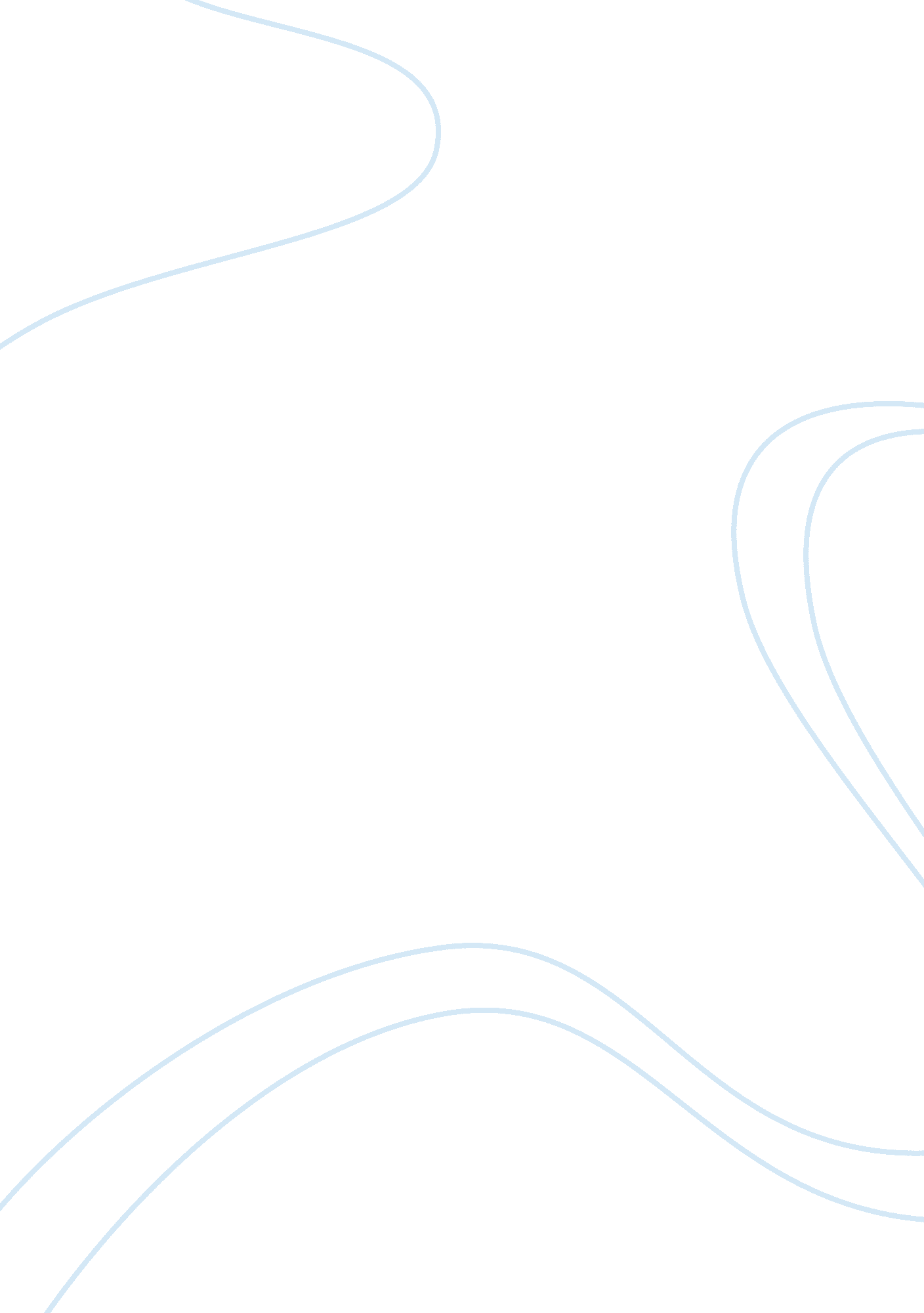 Ethical code of conduct health and social care essay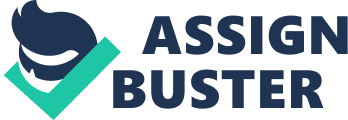 [NAME OF STUDENT][NAME OF INSTRUCTOR][COURSE NAME AND NUMBER][DATE SUBMITTED]A strategy and a code of conduct are the need and requirement of every organization or any institution to work well. Likewise in health care organizations, which has the utmost responsibility of care and safety of human life particularly requirements of an Ethical Code of Conduct for its functioning. All jobs or positions should be given to those who are qualified in medicine and pharmacy, nursing, dentistry, and physiotherapy. A service that provides therapeutic, curative, and/or constant specialist nursing trust and care to patients or people in call for of help with responsibilities of each day living is called Long-term care facility. These facilities include nursing quarters, psychotherapy and remedial facility, indoor patient’s habitual fitness facility, and long-standing unremitting care hospital. All institutions hold code of conduct and ethical values that every individual in the business has to pursue. A code of conduct provides a set of action given for everybody connected to an organization. The codes of conduct will include ultimate routine of conducts for the institutions including the manager, employees and their experienced personnel. Casual long-term home care is protection and support offered by members of family, associates and other voluntary people. In a research by Saltman, R. B., Dubois, H. F. W. and Chawla, M. (2006), it is implicit just about that 90% of the whole home care is provided by a beloved with no fee. Nursing Homes: Nursing homes deliver full concentration and supervision care for people requiring those help due to their emotional or bodily illness, or older age. Nursing homes are not the main care place for persons who have severe infirmity. Typically, nursing homes people are unable to live on without help. A nursing home is different from customary home circumstances. The hospital similar ambiances of a nursing home can formula inhabitant’s brains as however their liberty has affected. Characteristic protests between persons contain that they have omitted authority over every day issues for instance what they would wear, eat, and see on Television. Such imaginary riot of direction or independence can indicate to depression and attitude of helplessness. Moreover, inhabitants may be asked for to follow a schedule which is developed for them by the relevant long-term-care- facility, which can offend their customary timetable. This may craft the change for a new resident fairly difficult. Inhabitants could also feel that they need separation if they are required to assign bedrooms, bathrooms, and regular localities. Limitations on isolation can hinder with the inhabitant’s ability to support power over usual behavior, such as with whom they be supposed to mingle and if they will be sexually active. Value of care in nursing homes elevates many ethical issues. There may be difference among organization inhabitants and workers concerning what actually stand for appropriate care. Sadness, confusion, and/or the employment of particular instructions, for instance, will swiftly impede with a inhabitant’s ability to make a call. Further, if the workers are not thoughtful enough to a resident’s condition, they could presume that the resident is incompetent of making alternatives, once in fact the individual is competent of doing as a result. The issues of unawareness and mistreatment are very important units to raise once conferring nursing homes. The patients are expected to be a fairly vulnerable resident because of aging, illness, and financial matters. Occasionally, inhabitants are taken pro of being unnoticed and ill-treated by rest home employees. Also, there’s worry that disrespect and ignorance may be not reported due to inhabitants concern that their care is destructively affected if they say their objections. Therefore, the adherence of nursing homes is significantly essential. Sad, distress, and ambiguity, for example, may affect a patient to abuse a worker. Responsibilities: The Nursing facility has following responsibilities; Ensuring that nursing responsibilities are unit designed, obligatory, and evaluated to increase occupant importance of living and superiority of care, wellbeing work program is appropriately designed, imposed, and assessed to accomplish inhabitant psychosomatic and community desires and preferences to increase patient’s superiority of habitual life and care, ensuring that the diet chart is appropriate, imposed, and priced to accomplish the dietary requirements of inhabitants. Furthermore, medical services are imposed, and tested in turn to accomplish medical support necessities and confirm that therapeutic recreation/activity plans region unit designed, imposed, and assessed to execute the conditions, and interests. Understanding and Expertise: The Nursing Care staff must have the information of the characteristics in order to direct their patients understandably. They ought to be aware of National, state and national standards and regulations, psychological and bodily aging method, explanation, observation, and basic principles of nursing, treatment method, and infirmity management. Also, the workforce must be better conscious of administration, categorization, credentials, and annihilation. Faculty ought to have the awareness of prescription and terminologies, patient requirements. The healthcare official should have experience with the procedure of admission, rearrangement, and discharging rules, measures of assessing occupant care and repair results, accountability of occupant care workers and analysts, Physiological, community, sensational, emotional, spiritual, economic, and legally recognized service necessities of patients and their families. Medical Director A motor-assisted living service gives lodging in very housing surroundings for persons WHO would interested in controlled health care adherence. Associate motor-assisted living service at times offers food and personal services for broad stages of your time. Motor-assisted living services are generally put in houses, private homes, or substitute housing areas. A sketch of and instructions for motor-assisted living services in Sunshine State are enclosed at intervals. Associate motor-assisted living service may facilitate residents to apply a bigger rank of administration over their everyday actions than they may have in another location somewhat a home. Residents generally choose however their room are going to be prepared and may have a fine amount of elasticity in critical associate utilization program. Responsibilities: The Medical Director has work and tasks linked with his or her position. These perhaps the duty to the owner/principal body/qualified officer for the complete power, release and supervision concerning medical doctor in addition to administration and examining the ultimate outcomes of medical care which consists of scientific and physician offered to the patients of a particular centre. Home Health Care: Commonly, this type of care is provided by family members. In-home care can also be provided by home welfare companies (a corporation that offers support employees, companies, and in addition supplies to the homes of male and females). The major benefit of treatment at home is that verified reality that ill persons will obtain the treatment they require while living in outstandingly familiar (relatives, friends, loved ones etc) environments that might increase the likelihood of improvement. This understanding will help to call for care of the person's independence and furthermore awareness connected to individuality. By staying close to common property, family, buddies, additionally as neighbors, this may reduce the certain disturbance inside individual’s approach. Negative aspect of home health care is that it must be an exceptionally huge means, hard to persuade and suitable as certified support. The twist linked to provision care is also person's confidential home has formed an elevated turnover rate among workers of home treatment. Also, a property consideration service corporation does too not require fighting for special customer, constant with wherever that individual is, the kind of wants he has, as the employment load hours as well matter. Moreover, even assuming patient help was seen because of developed health care expenses straight on, it is not clear those finances are going to be conserved over an extra setting similar to community for example old-homes. Ethical Code of Conduct The purpose of this meticulous set of guidelines on the subject of truthfulness for long-term medical care superintendents is to work as information for individual performance with inside implementation of the job. Many boards linked with long-term health care administrations identify the responsibility of the administrator to be concerned of the real residents of nursing. Clause 1: As explained over, the superintendent or administrator in all associates practices with humanity and regard for the respectability of the patient, with high devotion to the occupant. Clause 2: The supervisor procedures organization in a way in enduring with laws and rules and necessities linked with exercise about supported living services in addition to neighborhood treatment facilities. Clause 3: The manager attempts to provide a safe and vigorous ambiance and to protect the rights of the residents. Clause 4: An administrator struggles hard to support and enhance the occupation and its provisions by shifting concentration to essential matters and knowledge of healthcare. Clause 5: The Supervisor is responsible for protecting his or her professional expertise and to extend expert advancement in addition to maturity by carry on training. Clause 6: The Administrator does his or her best to guard the confidentiality of information regarding inhabitants as per rule and practiced doctrine. Clause 7: The Manager does not show favoritism on issues like rivalry, shade, sexual contact, religious conviction, age, national source, difficulty, marital status or other feature not permitted by law except related with lawful plus legal requirements about worth concentration. Ethical problems in Long-Term Care Facilities: A research done by Pope, Tabachnick, & Keith-Spiegel (1987), and pursued by Borys & Pope (1989), outcomes suggest 7 universal theories for connecting some of the basic substance of ethical policy crossways in a collection of human service rules or line of work. These universal values are damage or hurt, training merely with adeptness, do not misuse your liberty, deal with individuals with worth for self-respect as inhabitants, preserve carefulness, and conduct yourself. A chief disadvantage is what long-term care facilities believed to be their responsibility. Conservative ethical viewpoint produces the mistake of viewing it as a section of medical care. Mission is fundamental. What decision-making issues stand to be essential: Some issues are linked to independence. Liberty and sense of importance is a chief issue (a number of persons do not have ability for a lot of freedom but has self-esteem essentially). Moreover, those who provide care desire to recollect in another settings, for example inside the home. According to Castellanos (2004) Diet is not an uncommon glitch in long-term care. People with older age have power to eat enough foodstuff is very much reduced due to aging, weakness and sickness. Most nourishment related problems in nursing homes emerge from weight loss, malnutrition, stress ulcers, and be deficient of liquids. Pratt highlights one way long-term care services recognize and underline the individualism of inhabitants is by well-made action plans. Then it would be easy for someone to believe hopeless, unimportant, and incapable to build a superior life if actions are uninteresting. Chronological unawareness and mistreatment still occurs. Mistreatment will obtain the form of taking advantage of an actually powerless individual. Treatment must be with esteem and concern. Ignorance could be a type of mistreatment. Ignorance results in some problems. Neglect will build up numerous shapes and take place at the same time. A number of moral issues include all of those persons and freedom to oneself linked with self-respect and self-interest, but may at times free from strain and contentment. Applying Ethical Standards: The code of conduct for a comprehensive period care service could be an educating code and technique for personal conduct for those working there in this facility. To guard the very best traditional of care, misuse truthfulness and ethical values, code of ethics or conduct are the reality that the mainstream long run care facility generally take up in their company standard. It’s the responsibility of all divisions, collectively with upper management to the lowest employee to hold off from going against the methods that are deliberately articulated in the code of ethics. A system of rules aids each expert and person influenced with the healthcare supplier’s actions, find out and recognize the values that should demonstrate the expert’s work. In the view of these substantive issues, dig the basis for constructing an arrangement of expert ethical values for major. The development of a supportive and practical system of ethical accountability includes a least of 3 major objectives. These are explained below; The viewpoint of the American Psychological Association (APA) is a beneficial demonstration. In the views of Pope & Vasquez, (1999); Pope & Vetter, (1992) American Psychological Association initiates by learning its association, probing them to depict moral deadlocks they had faced in their individual attempt and the behaviors they have experienced about focusing to these subjects. Through a practical, fundamental, captious, content examination initiation, an opening extensive varieties and comprehensive set of ethical values was developed (American Psychological Association, 1953). Universal approaches were derived from this early code (American Psychological Association, 1959). Afterward modifications leading to the present set of instructions were then formulated. What uncertainties, sorrow, doubts, disenchantment, indemnity, etc., did the clients have? One time these issues are gathered and organized, they could be shown to ethicists in various spots for assessment, to inspect if additional harms may be identified. Application of the Principles: The reflection of the American Psychological Association Ethics Committee is mainly devoted to umpiring doubts in opposition of its own associates. A small attention is also stanched to matters of training and expectation, but in spite of of purposes, the task which reliably compact with the principal hindrance of depraved act is reasonably outstanding. By the nature of their welfare and customary service, principal reticence are accessible to the weight and benefits of evade mishap, if in the least amount achievable, in place of an anticipation of it to happen then trying mitigation by psychotherapy, improvement, psychoanalysis, etc. The persons, commission, and dealings of an institute must produce powerful ways for intervening, wherever achievable, before the occurrence of international association ethical activities. Program assessment: Omnipresent and clear methods should be fixed to inspect the amount to which the uphill struggle in this field is helpful, offensive, or just unsuitable. As what is educated from this management can then be used to improve the ethical values themselves, the traditions in which the institute desires to use them, and the major impediment strategies applied by the professional. Outcomes: The Committee on Certifications declaration on this ineffective attempt as, circumstances recommends that the Association should either formulate it easy that it rejects responsibility for the activities of its employees or show revenues by which charges may be approved and appropriate charges would be put on them if they continue to do so (Fernberger, 1932). In a different place inside the report, a statement which can have link to major obstacles is that the ridged matters of the companionship are practical, and this seats it at an unfinished inadequacy in the maintenance of expert principles. It may be theoretical that major obstacles would, by certainty, be attuned to the group or on the public level; but the diversity of environment, principles, aims, and procedures may match next to the arrangement of a shared understanding of individualism and traditional thought necessary for hard hit throughout this space. Conclusion: Human service workers generally confess the importance, rewards, and possibly even condition of principal avoidance. But all too usual, this recognition does not direct to employment. According to Sarason (1985) the truth is that in request, and the forms professionals are prepared to view, the protective approach is outstanding by its absence. The disagreement to critical resistances is to avoid adding ethical liability in the same overwhelming type; generally stated in law but apparently not present in appliance. 